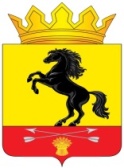                   АДМИНИСТРАЦИЯ   МУНИЦИПАЛЬНОГО ОБРАЗОВАНИЯ          НОВОСЕРГИЕВСКИЙ РАЙОН           ОРЕНБУРГСКОЙ ОБЛАСТИ                  ПОСТАНОВЛЕНИЕ  ___19.05.2023__ №  ____360-п_________           п. НовосергиевкаОб утверждении административного регламента предоставления муниципальными образовательными организациями услуги позачислению в образовательные организации,реализующие основную образовательнуюпрограмму дошкольного образования (детские сады) В соответствие с Федеральным законом «Об организации предоставления государственных и муниципальных услуг» от 27.07.2010 № 210-ФЗ, протоколом № - 2 пр заседания комиссии по цифровому развитию и использованию информационных технологий в Оренбургской области от 21.03.2023:1. Утвердить административный регламент предоставления муниципальными образовательными организациями услуги по зачислению в образовательные организации, реализующие основную образовательную программу дошкольного образования (детские сады) согласно приложению  к настоящему постановлению.2. Контроль за исполнением постановления возложить на заместителя главы администрации района по экономическим вопросам Кривошееву И.И.4. Настоящее постановление вступает в силу со дня его подписания и подлежит опубликованию на официальном сайте администрации Новосергиевского района.Глава  администрации района                                                                А.Д.ЛыковРазослано:  Кривошеевой И.И., Борисовой С.В., МФЦ, РОО, орготделу, прокурору.	АДМИНИСТРАТИВНЫЙ РЕГЛАМЕНТПРЕДОСТАВЛЕНИЯ МУНИЦИПАЛЬНЫМИ ОБРАЗОВАТЕЛЬНЫМИОРГАНИЗАЦИЯМИ УСЛУГИ ПО ЗАЧИСЛЕНИЮ В ОБРАЗОВАТЕЛЬНЫЕ ОРГАНИЗАЦИИ, РЕАЛИЗУЮЩИЕ ОСНОВНУЮ ОБРАЗОВАТЕЛЬНУЮ ПРОГРАММУ ДОШКОЛЬНОГО ОБРАЗОВАНИЯ (ДЕТСКИЕ САДЫ)I. ОБЩИЕ ПОЛОЖЕНИЯПредмет регулирования административного регламента1. Типовой административный регламент регулирует отношения, возникающие в связи с предоставлением услуги  «Зачисление в образовательные организации, реализующие основную образовательную программу дошкольного образования (детские сады)» (далее – Административный регламент, услуга) разработан в целях повышения качества и доступности предоставления услуги, определяет стандарт, сроки и последовательность действий (административных процедур), формы контроля за предоставлением услуги, досудебный (внесудебный) порядок обжалования решений и действий (бездействий) образовательных организаций и их должностных лиц при осуществлении полномочий по ее предоставлению.2. Настоящий Административный регламент регулирует отношения, возникающие между муниципальной образовательной организацией, реализующей основную образовательную программу дошкольного образования (далее – Организация), расположенных на территории муниципального образования «Новосергиевский район Оренбургской области» и гражданами Российской Федерации, иностранными гражданами, лицами без гражданства либо их уполномоченными представителями, обратившимися в Организацию с заявлением о предоставлении услуги (далее – заявление), по приему заявлений о зачислении в муниципальные образовательные организации, реализующие основную образовательную программу дошкольного образования.Круг заявителей3. Лицами, имеющими право на получение услуги, являются родители (законные представители) несовершеннолетних в возрасте от 2 месяцев (при наличии условий пребывания и групп соответствующего возраста в образовательной организации) до 7 лет, получившие направление в Организацию и обратившиеся в Организацию с заявлением о предоставлении услуги (далее – заявитель).Требование предоставления заявителю государственной услуги в соответствии с вариантом предоставления государственной услуги, соответствующим признакам заявителя, определенным в результате анкетирования, проводимого органом, предоставляющим услугу (далее – профилирование), а также результата, за предоставлением которого обратился заявитель4. Профилирование заявителей в соответствии с вариантом предоставления услуги, соответствующим признакам заявителя, не осуществляется.II. СТАНДАРТ ПРЕДОСТАВЛЕНИЯ УСЛУГИНаименование услуги5. Наименование услуги: «Зачисление в образовательные организации, реализующие основную образовательную программу дошкольного образования (детские сады)».6. Услуга носит заявительный порядок обращения.Наименование организации, предоставляющей услугу7. Услуга «Зачисление в образовательные организации, реализующие основную образовательную программу дошкольного образования (детские сады)» предоставляется муниципальными образовательными организациями, расположенными на территории муниципального образования «Новосергиевский район Оренбургской области».8. Запрещается требовать от заявителя осуществления действий, в том числе согласований, необходимых для получения услуги и связанных с обращением в иные государственные органы и организации, за исключением получения услуг, включенных в перечень услуг, которые являются необходимыми и обязательными для предоставления услуг, утвержденный в порядке, установленном законодательством Российской Федерации.9. К информации по вопросам предоставления услуги относится следующая информация: перечень нормативных правовых актов, регулирующих деятельность по предоставлению услуги; перечень документов, необходимых для предоставления услуги; образцы оформления документов, необходимых для получения услуги; перечень оснований для отказа в приеме документов, а также перечень оснований для отказа в предоставлении услуги; срок предоставления услуги; порядок обжалования решений и действий (бездействия) должностных лиц Организации, предоставляющих услугу.10. Информация по вопросам предоставления услуги размещается в федеральной государственной информационной системе «Федеральный реестр государственных и муниципальных услуг (функций)» (далее - Реестр государственных и муниципальных услуг (функций), в открытом доступе в федеральной государственной информационной системе «Единый портал государственных и муниципальных услуг (функций)» (https://www.gosuslugi.ru/) (далее – Портал), на официальных сайтах и информационных стендах Организации.Результат предоставления услуги11. Результатом предоставления услуги является:- распорядительный акт о приеме на обучение в Организацию для получения дошкольного образования;- мотивированный отказ в приеме на обучение в Организацию для получения дошкольного образования.Результат предоставления услуги независимо от принятого решения направляется заявителю в личный кабинет на Портале в форме уведомления с присвоением соответствующего статуса рассмотрения заявления. В заявлении, поданном на бумажном носителе, указывается один из следующих способов направления результата предоставления услуги:в форме уведомления по телефону;на бумажном носителе в виде распечатанного экземпляра электронного документа в Организации;в электронной форме на адрес электронной почты.12. Результат предоставления услуги не является реестровой записью.13. Результат предоставления услуги фиксируется в региональной информационной системе доступности дошкольного образования (далее – РИС ДДО).Срок предоставления услуги 14. Срок предоставления услуги, в том числе с учетом необходимости обращения в организации, участвующие в предоставлении услуги, составляет не более 7 дней со дня приема и регистрации в Организации заявления и документов, предусмотренных пунктом 13 Административного регламента независимо от способа подачи заявления.Правовые основания для предоставления услуги15. Перечень нормативных правовых актов, регулирующих предоставление услуги (с указанием их реквизитов и источников официального опубликования), информация о порядке досудебного (внесудебного) обжалования решений и действий (бездействий) органов, предоставляющих услуги, а также их должностных лиц, государственных служащих, работников размещены на официальном сайте муниципальных образовательных организаций, реализующих основную образовательную программу дошкольного образования в сети «Интернет», а также на Портале.Исчерпывающий перечень документов,необходимых для предоставления услуги16. Для получения услуги заявитель должен представить в Организацию: 16.1. заявление о приеме по форме, указанной в приложении № 1 к Административному регламенту.При подаче заявления о предоставлении услуги посредством Портала, заявление формируется в электронной форме, представленной на Портале, на основе данных документа о направлении, и отдельно заявителем не представляется.16.2. документы, которые являются обязательными в соответствии с нормативными правовыми актами для предоставления услуги:- документ, удостоверяющий личность заявителя, либо документ, удостоверяющий личность иностранного гражданина и лица без гражданства в Российской Федерации в соответствии со статьей 10 Федерального закона от 25.07.2002 N 115-ФЗ "О правовом положении иностранных граждан в Российской Федерации";- документ, подтверждающий установление опеки (при необходимости);- документ психолого-медико-педагогической комиссии (при необходимости);- документ, подтверждающий потребность в обучении в группе оздоровительной направленности (при необходимости);Заявители, являющиеся иностранными гражданами или лицами без гражданства, дополнительно предъявляют:- документ(ы), удостоверяющий(е) личность ребенка и подтверждающий(е) законность представления прав ребенка;- документ, подтверждающий право заявителя на пребывание в Российской Федерации.Иностранные граждане и лица без гражданства все документы представляют на русском языке или вместе с заверенным переводом на русский язык.Дополнительно заявитель предъявляет в образовательную организацию:- свидетельство о рождении ребенка (для родителей (законных представителей) ребенка – граждан Российской Федерации);- свидетельство о регистрации ребенка по месту жительства или по месту пребывания на закрепленной за образовательным учреждением территории или документ, содержащий сведения о месте пребывания, месте фактического проживания ребенка.При посещении Организации и (или) очном взаимодействии с уполномоченными должностными лицами Организации заявители предъявляют оригиналы документов, указанных в настоящем пункте.При подаче заявления посредством Портала необходимо подтвердить документы при посещении Организации (после приглашения, направленного в личный кабинет).Копии предъявляемых документов хранятся в образовательной организации.Заявление о приеме и документы подаются в Организацию, в которую получено направление в рамках реализации муниципальной услуги «Постановка на учет и направление детей в образовательные учреждения, реализующие образовательные программы дошкольного образования». 17. Запрещается требовать от заявителя:представления документов и информации или осуществления действий, представление или осуществление которых не предусмотрено нормативными актами, регулирующими отношения, возникающие в связи с предоставлением услуги;представления документов и информации, которые в соответствии с нормативными правовыми актами Российской Федерации, нормативными правовыми актами Оренбургской области и муниципальными правовыми актами находятся в распоряжении органов, предоставляющих услуги, иных государственных органов, органов местного самоуправления либо подведомственных государственным органам или органам местного самоуправления организаций, участвующих в предоставлении услуг, за исключением документов, указанных в части 6 статьи 7 Федерального закона от 27 июля 2010 г. № 210-ФЗ «Об организации предоставления государственных и муниципальных услуг»;представления документов и информации, отсутствие и (или) недостоверность которых не указывались при первоначальном отказе в приеме документов, необходимых для предоставления услуги, либо в предоставлении услуги, за исключением случаев, предусмотренных пунктом 4 части 1 статьи 7 Федерального закона от 27 июля 2010 г. № 210-ФЗ «Об организации предоставления государственных и муниципальных услуг».Исчерпывающий перечень оснований для отказа в приеме документов, необходимых для предоставления услуги18. При предоставлении заявления на бумажном носителе основаниями для отказа в приеме документов, необходимых для предоставления услуги, являются:- обращение за предоставлением иной услуги;- заявителем представлен неполный комплект документов, необходимых для предоставления услуги;- документы, необходимые для предоставления услуги, утратили силу (документ, удостоверяющий личность заявителя либо его представителя, документ, удостоверяющий полномочия представителя заявителя);- наличие противоречий между сведениями, указанными в заявлении, и сведениями, указанными в приложенных к нему документах;- документы содержат подчистки и исправления текста, не заверенные в порядке, установленном законодательством Российской Федерации, текст письменного заявления не поддается прочтению, заявление заполнено не полностью;- документы содержат повреждения, наличие которых не позволяет в полном объеме использовать информацию и сведения, содержащиеся в документах для предоставления услуги;- некорректное заполнение обязательных полей в заявлении (отсутствие заполнения, недостоверное, неполное либо неправильное, не соответствующее требованиям, установленным настоящим Административным регламентом);- поступление заявления, аналогичного ранее зарегистрированному заявлению, срок предоставления услуги по которому не истек на момент поступления такого заявления. 19. Решение об отказе в приеме документов подписывается руководителем образовательной организации и выдается заявителю с указанием причин отказа и порядка действий, который необходимо выполнить заявителю для получения положительного результата.Не допускается отказ в приеме документов, необходимых для предоставления услуги, в случае, если заявление и документы, необходимые для предоставления услуги, поданы в соответствии с информацией о сроках и порядке предоставления услуги, опубликованной на Портале.Исчерпывающий перечень оснований для приостановления предоставления услуги или отказа в предоставлении услуги20. Основания для приостановления предоставления услуги отсутствуют.21. Основания для отказа в предоставлении услуги:- обращение лица, не относящегося к категории заявителей, установленных пунктом 3 Административного регламента;- не соответствие информации, указанной в заявлении, данным документа о направлении (направленность группы, режим работы, язык обучения);- истечение срока действия документа о направлении для зачисления в Организацию;- отзыв заявления по инициативе заявителя.Заявитель вправе отказаться от получения услуги на основании письменного заявления, написанного в свободной форме, поданного способом, предусмотренным настоящим Административным регламентом и действующим законодательством, либо посредством Портала с использованием специальной интерактивной формы. На основании поступившего заявления об отказе от предоставления услуги уполномоченным работником Организации принимается решение об отказе в предоставлении услуги. Отказ в предоставлении услуги не препятствует повторному обращению за предоставлением услуги.22. Решение об отказе в предоставлении услуги подписывается уполномоченным должностным лицом и выдается (направляется) заявителю с указанием причин отказа.Решение об отказе в предоставлении государственной услуги по заявлению, поданному на бумажном носителе в Организацию, направляется заявителю способом, указанным в заявлении.Решение об отказе в предоставлении услуги по заявлению, поданному в электронной форме через Портал, направляется заявителю через Портал не позднее следующего рабочего дня с даты принятия такого решения (присваивается статус информирования заявителя о результатах рассмотрения заявления – «Отказано в предоставлении услуги») с указанием причины отказа и порядка действий, который необходимо выполнить заявителю для получения положительного результата.После устранения причин, послуживших основанием для отказа в предоставлении услуги, заявитель вправе обратиться повторно для получения услуги.Не допускается отказ в предоставлении услуги в случае, если заявление и документы, необходимые для предоставления услуги, поданы в соответствии с информацией о сроках и порядке предоставления услуги, опубликованной на Портале.Размер платы, взимаемой с заявителя при предоставлении услуги, и способы ее взимания23. Предоставление услуги осуществляется бесплатно.Максимальный срок ожидания в очереди при подаче заявителем запроса о предоставлении услуги и при получении результата предоставления услуги24. Максимальный срок ожидания в очереди при подаче заявления и документов, необходимых для предоставления услуги, или получении результата предоставления услуги составляет 15 минут.Срок регистрации запроса заявителя о предоставлении услуги25. Регистрация заявления о предоставлении услуги осуществляется автоматически в день обращения заявителя на Портал. При подаче заявления через Портал временем подачи заявления является время регистрации заявления на Портале.Регистрация заявления о предоставлении услуги, поданного через Портал, осуществляется Организацией в журнале регистрации заявлений согласно режиму работы Организации в срок не более 1 рабочего дня. Заявление о предоставлении услуги, поступившее после окончания рабочего дня Организации либо в нерабочий день, регистрируется в Организации в первый рабочий день.Заявителем, имеющим детей одного года рождения или зачисляемых в один год в одну образовательную организацию, оформляются заявления на каждого ребенка.26. Заявление о предоставление услуги при очном обращении в Организацию регистрируется Организацией в журнале регистрации заявлений в соответствии с режимом работы Организации.Требования к помещениям, в которых предоставляется услуга27. Помещения, в которых предоставляется услуга, должны соответствовать следующим требованиям.Помещения, в которых осуществляется прием заявителей, должны находиться в зоне пешеходной доступности к основным транспортным магистралям.28. Помещения для приема заявителей должны быть оборудованы табличками с указанием номера кабинета, фамилии, имени, отчества и должности уполномоченного лица, осуществляющего предоставление услуги, режима работы.29. Для ожидания заявителями приема, заполнения необходимых для получения услуги документов, должны иметься места, оборудованные стульями, столами (стойками).30. Места предоставления услуги должны быть:– оборудованы средствами пожаротушения и оповещения о возникновении чрезвычайной ситуации, средствами оказания первой медицинской помощи;– обеспечены доступными местами общественного пользования (туалеты) и хранения верхней одежды заявителей;– обеспечены информационными стендами с образцами заполнения документов, бланками документов и перечнем документов и (или) информации, необходимых для предоставления услуги.31. Требования к условиям доступности при предоставлении услуги для инвалидов обеспечиваются в соответствии с законодательством Российской Федерации и законодательством Оренбургской области, в том числе:– условия для беспрепятственного доступа (вход оборудуется специальным пандусом, передвижение по помещению должно обеспечивать беспрепятственное перемещение и разворот специальных средств для передвижения (кресел-колясок), оборудуются места общественного пользования) к средствам связи и информации; – сопровождение инвалидов, имеющих стойкие расстройства функции зрения и самостоятельного передвижения, и оказание им помощи;– надлежащее размещение оборудования и носителей информации, необходимых для обеспечения беспрепятственного доступа инвалидов к услуге с учетом ограничений их жизнедеятельности;– допуск собаки-проводника при наличии документа, подтверждающего ее специальное обучение и выдаваемого по форме и в порядке, которые определяются федеральным органом исполнительной власти, осуществляющим функции по выработке и реализации государственной политики и нормативно-правовому регулированию в сфере социальной защиты населения;– оказание специалистами, предоставляющими услугу, помощи инвалидам в преодолении барьеров, мешающих получению ими услуг наравне с другими лицами;– в случае, если имеется возможность организации стоянки (парковки) возле здания (строения), на стоянке (парковке) должны быть предусмотрены места для парковки специальных транспортных средств инвалидов. За пользование парковочным местом плата не взимается.Показатели доступности и качества услуги32. Оценка доступности и качества предоставления услуги должна осуществляться по следующим показателям:- наличие полной и понятной информации о порядке, сроках и ходе предоставления услуги в информационно-телекоммуникационных сетях общего пользования (в том числе в сети «Интернет»), средствах массовой информации;- возможность выбора заявителем форм предоставления услуги, в том числе с использованием Портала;- доступность обращения за предоставлением услуги, в том числе для инвалидов и других маломобильных групп населения;- своевременность предоставления услуги в соответствии со стандартом ее предоставления, установленным настоящим Административным регламентом - отсутствие обоснованных жалоб со стороны заявителей по результатам предоставления услуги;- возможность получения информации о ходе предоставления услуги, в том числе с использованием Портала;- минимально возможное количество взаимодействий заявителя с работниками Организации при предоставлении услуги и их продолжительность.33. Количество взаимодействий заявителя с уполномоченными должностными лицами при предоставлении услуги - 2, их общая продолжительность - 30 минут:при личном обращении заявителя с заявлением о приеме;при личном подписании заявителем договора об образовании по образовательным программам дошкольного образования.Иные требования к предоставлению услуги, в том числе учитывающие особенности предоставления услуг в многофункциональных центрах и особенности предоставления услуг в электронной форме34. Услуги, которые являются необходимыми и обязательными для предоставления Услуги, отсутствуют.35. Предоставление услуги по экстерриториальному принципу не осуществляется.36. При формировании заявления в электронной форме после заполнения заявителем каждого из полей электронной формы заявления осуществляется форматно-логическая проверка. При выявлении некорректно заполненного поля электронной формы заявления заявитель уведомляется о характере выявленной ошибки и порядке ее устранения посредством информационного сообщения непосредственно в электронной форме заявления.При формировании заявления на Портале заявителю обеспечивается:- возможность сохранения ранее введенных в электронную форму заявления значений в любой момент по желанию пользователя, в том числе при возникновении ошибок ввода и возврате для повторного ввода значений в электронную форму заявления;- возможность автоматического заполнения полей электронной формы заявления на основании данных, размещенных в профиле заявителя в ЕСИА;- возможность вернуться на любой из этапов заполнения электронной формы заявления без потери ранее введенной информации;- возможность доступа заявителя на Портал к заявлениям, ранее поданным им на Портале.Сформированное на Портале заявление направляется в РИС ДДО посредством СМЭВ.После поступления в РИС ДДО электронное заявление становится доступным для должностного лица Организации, ответственного за прием и регистрацию заявления (далее – ответственное должностное лицо). 37. При подаче заявления посредством Портала электронные документы представляются в следующих форматах (при наличии технической возможности): pdf, jpg, jpeg и sig.Допускается формирование электронного документа путем сканирования непосредственно с оригинала документа (использование копий не допускается), которое осуществляется с сохранением ориентации оригинала документа в разрешении 300-500 dpi (масштаб 1:1) с использованием следующих режимов:«черно-белый» (при отсутствии в документе графических изображений и (или) цветного текста);«оттенки серого» (при наличии в документе графических изображений, отличных от цветного графического изображения);«цветной» или «режим полной цветопередачи» (при наличии в документе цветных графических изображений либо цветного текста);с сохранением всех аутентичных признаков подлинности, а именно: графической подписи лица, печати, углового штампа бланка;количество файлов должно соответствовать количеству документов, каждый из которых содержит текстовую и (или) графическую информацию.Электронные документы должны обеспечивать:возможность идентифицировать документ и количество листов в документе;возможность поиска по текстовому содержанию документа и возможность копирования текста (за исключением случаев, когда текст является частью графического изображения); содержать оглавление, соответствующее смыслу и содержанию документа;для документов, содержащих структурированные по частям, главам, разделам (подразделам) данные и закладки, обеспечивающие переходы по оглавлению и (или) к содержащимся в тексте рисункам и таблицам.III. Состав, последовательность и сроки выполнения административных процедурПеречень вариантов предоставления государственной услуги, включающий в том числе варианты предоставления государственной услуги, необходимый для исправления допущенных опечаток и ошибок в выданных в результате предоставления государственной услуги документах и созданных реестровых записях, для выдачи дубликата документа, выданного по результатам предоставления государственной услуги, в том числе исчерпывающий перечень оснований для отказа в выдаче такого дубликата, а также порядок оставления запроса заявителя о предоставлении государственной услуги без рассмотрения38. Предоставление услуги включает в себя выполнение следующих административных процедур:- прием заявления и документов, необходимых для предоставления услуги, и их регистрация;- рассмотрение заявления и документов, необходимых для предоставления услуги, и принятие решения о предоставлении услуги либо об отказе в ее предоставлении;- оформление результата предоставления услуги;- выдача (направление) результата предоставления услуги заявителю.39. Исправление допущенных опечаток и ошибок в выданных в результате предоставления услуги документах осуществляется путем личного обращения заявителя в Организацию. Работник Организации в день обращения заявителя вносит изменения и выдает исправленный результат услуги заявителю.40. При предоставлении государственной (муниципальной) услуги в электронной форме заявителю обеспечиваются:получение информации о порядке и сроках предоставления услуги в электронной форме;формирование заявления в электронной форме;получение сведений о ходе рассмотрения заявления в электронной форме;осуществление оценки качества предоставления государственной (муниципальной) услуги;досудебное (внесудебное) обжалование решений и действий (бездействия) Уполномоченного органа либо действия (бездействие) должностных лиц Уполномоченного органа, предоставляющего государственную (муниципальную) услугу, либо государственного (муниципального) служащего.Описание административной процедуры профилирования заявителя41. Профилирование заявителя не требуется. Варианты и порядок предоставления услуги отдельным категориям заявителей, объединенных общими признаками, отсутствуют в связи с отсутствием таких категорий заявителей.Описание административных процедур предоставления государственной услугиПрием заявления и документов, их регистрация42. Основанием для начала административной процедуры является поступление должностному лицу, ответственному за прием документов, заявления и документов, предусмотренных пунктом 16 Административного регламента.43. Должностное лицо, ответственное за прием документов, осуществляет проверку на наличие оснований для отказа в приеме документов, указанных в пункте 18 Административного регламента. При наличии одного из оснований для отказа в приеме документов, указанных в пункте 18 Административного регламента, документы должны быть возвращены заявителю.Если недостатки, препятствующие приему заявления и документов, допустимо устранить в ходе личного обращения заявителя, они устраняются незамедлительно.44. В случае отсутствия оснований для отказа в приеме документов, ответственное должностное лицо делает регистрационную запись о дате и времени принятия заявления.После регистрации заявления, поступившего в образовательную организацию посредством личного обращения, заявителю выдается расписка в получении документов, содержащая информацию об индивидуальном регистрационном номере заявления о приеме в образовательную организацию, перечне представленных документов. Расписка заверяется подписью должностного лица образовательной организации, ответственного за прием документов, и печатью образовательной организации.Заявления, поступившие через Портал, также подлежат регистрации в журнале реестра регистрации заявлений Организации.Получение информации о ходе рассмотрения заявления, поданного через Портал, и о результате предоставления услуги производится в личном кабинете на Портале, при условии авторизации.Заявитель имеет возможность отслеживать статус электронного заявления, а также информацию о дальнейших действиях в личном кабинете в любое время.45. Время выполнения административной процедуры составляет 1 (один) рабочий день с момента поступления заявления в образовательную организацию.46. Результатом выполнения административной процедуры является регистрационная запись о дате и времени принятия заявления либо принятие и направление заявителю решения об отказе в приеме документов.Рассмотрение документов, представленных заявителем, принятие решения о предоставлении услуги 47. Основанием для начала административной процедуры является регистрация заявления и пакета документов заявителя, предусмотренных пунктом 16 Административного регламента.48. При отсутствии оснований для отказа в предоставлении услуги, указанных в пункте 21 Административного регламента, руководителем образовательной организации с родителем (законным представителем) ребенка заключается договор об образовании по образовательным программам дошкольного образования. В случае принятия решения о предоставлении услуги по заявлению, поданному через Портал, присваивается статус информирования заявителя о результатах рассмотрения заявления – «Ожидание заключения договора» с указанием порядка действий, необходимых выполнить заявителю для заключения договора об образовании по образовательным программам дошкольного образования, месте и сроках его подписания.49. Время выполнения административной процедуры составляет не более 3 (трех) дней с даты регистрации заявления.50. Результатом выполнения административной процедуры является принятие решения о предоставлении услуги.Выдача заявителю результата предоставления услуги51. Основанием для начала административной процедуры является подписание руководителем образовательной организации договора об образовании по образовательным программам дошкольного образования.Руководитель образовательной организации издает распорядительный акт о зачислении в Организацию в течение трех рабочих дней после заключения с заявителем договора об образовании по образовательным программам дошкольного образования. Один экземпляр договора об образовании по образовательным программам дошкольного образования выдается заявителю. Распорядительный акт о зачислении в образовательную организацию в трехдневный срок после издания размещается на информационном стенде образовательной организации. По заявлению, поданному через Портал, после издания распорядительного акта о зачислении в образовательную организацию, присваивается статус информирования заявителя о результатах рассмотрения заявления – «Зачислен» с указанием названия и адреса расположения образовательной организации, реквизитов распорядительного акта о зачислении в образовательную организацию.По заявлению, поданному при личном обращении, работник Организации уведомление о результате предоставления услуги выдает (направляет) заявителю способом, указанным в заявлении о приеме.52. Время выполнения административной процедуры 3 дня с даты подписания руководителем образовательной организации договора об образовании по образовательным программам дошкольного образования.53. Результатом выполнения административной процедуры является издание распорядительного акта о зачислении Получателя в образовательную организацию.Рассмотрение документов, представленных заявителем, принятие решения об отказе в предоставлении услуги, выдача заявителю мотивированного отказа54. Если при рассмотрении заявления с документами, указанными в пункте 16 Административного регламента, выявляются обстоятельства, препятствующие предоставлению услуги, указанные в пункте 21 Административного регламента, работник Организации, ответственный за прием документов, осуществляет подготовку уведомления заявителю об отказе в предоставлении услуги с обоснованием причин отказа.В случае отказа в предоставлении услуги по заявлению, поданному через Портал, присваивается статус информирования заявителя о результатах рассмотрения заявления – «Отказано в предоставлении услуги» с указанием причины отказа и порядка действий, который необходимо выполнить заявителю для получения положительного результата.По заявлению, поданному при личном обращении, работник Организации уведомление об отказе в предоставлении услуги выдает (направляет) заявителю способом, указанным в заявлении о приеме.55. Время выполнения административной процедуры составляет в части принятия решения об отказе в предоставлении услуги – не более 3 (трех) рабочих дней с даты регистрации заявления, в части направления заявителю уведомления о мотивированном отказе в предоставлении услуги – следующий рабочий день с момента принятия решения об отказе в предоставлении услуги. 56. Результатом выполнения административной процедуры является принятие решения об отказе в предоставлении услуги и выдача заявителю уведомления о мотивированном отказе в предоставлении услуги.IV. Формы контроля за исполнением административного регламентаПорядок осуществления текущего контроля за соблюдением и исполнением ответственными должностными лицами организации положений регламента и иных нормативных правовых актов, устанавливающих требования к предоставлению услуги, а также принятием ими решений57. Текущий контроль за соблюдением и исполнением работниками Организации настоящего Административного регламента и иных нормативных правовых актов, устанавливающих требования к предоставлению услуги, а также принятия ими решений осуществляется в порядке, установленном организационно-распорядительным актом Организации, который включает порядок выявления и устранения нарушений прав заявителей, рассмотрения, принятия решений и подготовку ответов на обращения заявителей, содержащих жалобы на решения, действия (бездействие) работников Организации.58. Требованиями к порядку и формам текущего контроля за предоставлением услуги являются:- независимость;- тщательность.Независимость текущего контроля заключается в том, что должностное лицо Организации, уполномоченное на его осуществление, не находится в служебной зависимости от должностного лица Организации, участвующего в предоставлении услуги, в том числе не имеет близкого родства или свойства (родители, супруги, дети, братья, сестры, а также братья, сестры, родители, дети супругов и супруги детей) с ним.Должностные лица Организации, осуществляющие текущий контроль за предоставлением услуги, обязаны принимать меры по предотвращению конфликта интересов при предоставлении услуги.Тщательность осуществления текущего контроля за предоставлением услуги состоит в исполнении уполномоченными работниками Организации обязанностей, предусмотренных настоящим подразделом.Сотрудники Организаций, участвующих в предоставлении услуги, несут персональную ответственность за соблюдение, полноту и качество исполнения положений настоящего Административного регламента.59. Текущий контроль соблюдения последовательности действий по предоставлению услуги осуществляет руководитель Организации.Организация устанавливает периодичность осуществления текущего контроля и определяет должностное лицо, осуществляющее текущий контроль.Мероприятия по контролю предоставления услуги проводятся в форме проверок.Проверки могут быть плановыми и внеплановыми.Внеплановые проверки проводятся в случае поступления обращений заявителей с жалобами на нарушение их прав и законных интересов.Порядок и периодичность осуществления плановых и внеплановых проверок полноты и качества предоставления услуги, в том числе порядок и формы контроля за полнотой и качеством предоставления услуги60. Порядок и периодичность осуществления плановых и внеплановых проверок полноты и качества предоставления услуги устанавливается организационно-распорядительным актом Организации, ответственной за предоставление услуги.61. При выявлении в ходе проверок нарушений исполнения положений законодательства Российской Федерации, включая положения настоящего Административного регламента, устанавливающих требования к предоставлению услуги, в том числе по жалобам на решения и (или) действия (бездействие) работников Организации, должностных лиц Организации, принимаются меры по устранению таких нарушений.Ответственность должностных лиц образовательной организации за решения и действия (бездействие), принимаемые (осуществляемые) ими в ходе предоставления услуги62. Работником Организации, ответственным за предоставление услуги, а также за соблюдение порядка предоставления услуги, является руководитель Организации, непосредственно предоставляющий услугу.63. По результатам проведенных мониторинга и проверок в случае выявления неправомерных решений, действий (бездействия) работников Организации, ответственных за предоставление услуги, фактов нарушения прав и законных интересов заявителей, работники Организации несут ответственность в соответствии с законодательством Российской Федерации и законодательством Оренбургской области.Требования к порядку и формам контроля за предоставлением услуги, в том числе со стороны граждан, их объединений и организаций64. Граждане, их объединения и организации для осуществления контроля за предоставлением услуги с целью соблюдения порядка ее предоставления имеют право направлять в муниципальный орган управления образованием жалобы на нарушение работниками Организации порядка предоставления услуги, повлекшее ее непредоставление или предоставление с нарушением срока, установленного Административным регламентом.Граждане, их объединения и организации для осуществления контроля за предоставлением услуги имеют право направлять в Организацию индивидуальные и коллективные обращения с предложениями по совершенствованию порядка предоставления услуги, а также жалобы и заявления на действия (бездействие) работников Организации и принятые ими решения, связанные с предоставлением услуги.65. Контроль за предоставлением услуги, в том числе со стороны граждан и их объединений и организаций, осуществляется посредством открытости деятельности Организации при предоставлении услуги, получения полной, актуальной и достоверной информации о порядке предоставления услуги и возможности досудебного рассмотрения обращений (жалоб) в процессе получения услуги.V. Досудебный (внесудебный) порядок обжалования решений и действий (бездействия) организаций, осуществляющих функции по предоставлению услуги, а также их должностных лицИнформация для заинтересованных лиц об их праве на досудебное (внесудебное) обжалование действий (бездействия) и (или) решений, принятых (осуществленных) в ходе предоставления услуги66. Заявитель имеет право на досудебное (внесудебное) обжалование действий (бездействия) и (или) решений, принятых (осуществленных) в ходе предоставления Услуги, Организацией, работниками Организации (далее - жалоба)67. Сведения о содержании жалоб подлежат размещению в федеральной государственной информационной системе, обеспечивающей процесс досудебного (внесудебного) обжалования решений и действий (бездействия), совершенных при предоставлении государственных и муниципальных услуг, в соответствии с требованиями Положения о федеральной государственной информационной системе, обеспечивающей процесс досудебного (внесудебного) обжалования решений и действий (бездействия), совершенных при предоставлении государственных и муниципальных услуг, утвержденного постановлением Правительства Российской Федерации от 20 ноября 2012 г. № 1198 «О федеральной государственной информационной системе, обеспечивающей процесс досудебного (внесудебного) обжалования решений и действий (бездействия), совершенных при предоставлении государственных и муниципальных услуг».Органы государственной власти, органы местного самоуправления, организации и уполномоченные на рассмотрение жалобы лица, которым может быть направлена жалоба заявителя в досудебном (внесудебном) порядке68. Жалоба подается в Организацию либо в Уполномоченный орган, являющийся учредителем Организации.Жалобы на решения и действия (бездействие) директора Организации подаются в муниципальный орган, осуществляющий управление в сфере образования.  Жалобы на решения и действия (бездействие) работника образовательной организации подаются руководителю этой Организации.69. Прием жалоб в письменной форме на бумажном носителе осуществляется Организацией в месте, где заявитель подавал заявление на получение услуги, нарушение порядка которой обжалуется, либо в месте, где заявителем получен результат указанной услуги.Прием жалоб в письменной форме на бумажном носителе осуществляется в Уполномоченном органе по месту его работы. Время приема жалоб должно совпадать со временем работы указанного органа по месту его работы.70. Жалоба, поступившая в Организацию, Уполномоченный орган подлежит регистрации не позднее следующего рабочего дня со дня ее поступления.Жалоба рассматривается в течение 15 (пятнадцати) рабочих дней со дня ее регистрации (если более короткие сроки рассмотрения жалобы не установлены Организацией).В случае обжалования отказа Организации, работника Организации в приеме документов у заявителя либо в исправлении допущенных опечаток и ошибок или в случае обжалования заявителем нарушения установленного срока таких исправлений жалоба рассматривается в течение 5 (пяти) рабочих дней со дня ее регистрации.В случае, если жалоба подана заявителем в Уполномоченный орган, Организацию, в компетенцию которого не входит принятие решения по жалобе, в течение 3 (трех) рабочих дней со дня регистрации такой жалобы, она направляется в уполномоченный на ее рассмотрение государственный или муниципальный орган, о чем в письменной форме информируется заявитель.При этом срок рассмотрения жалобы исчисляется со дня регистрации жалобы в уполномоченном на ее рассмотрение государственном или муниципальном органе.Способы информирования заявителей о порядке подачи и рассмотрения жалобы, в том числе с использованием Портала71. Информирование заявителей о порядке подачи и рассмотрения жалобы обеспечивается посредством размещения информации на информационных стендах в местах предоставления услуги, на официальном сайте Организации, Уполномоченного органа, на Портале.Перечень нормативных правовых актов, регулирующих порядок досудебного (внесудебного) обжалования решений и действий (бездействия) организаций, осуществляющих функции по предоставлению услуги, а также их должностных лиц72. Федеральный закон от 27.07.2010 № 210-ФЗ «Об организации предоставления государственных и муниципальных услуг».73. Постановление Правительства РФ от 16 августа 2012 №840 «О порядке подачи и рассмотрения жалоб на решения и действия (бездействие) федеральных органов исполнительной власти и их должностных лиц, федеральных государственных служащих, должностных лиц государственных внебюджетных фондов Российской Федерации, государственных корпораций, наделенных в соответствии с федеральными законами полномочиями по предоставлению государственных услуг в установленной сфере деятельности, и их должностных лиц, организаций, предусмотренных частью 1.1 статьи 16 Федерального закона «Об организации предоставления государственных и муниципальных услуг», и их работников, а также многофункциональных центров предоставления государственных и муниципальных услуг и их работников».Приложение № 1к Административному регламенту предоставления услугиФорма заявления о зачислении в муниципальную образовательную организацию, реализующую основную образовательную программу дошкольного образованияРуководителю _____________________________________                                         (наименование образовательной организации)от_________________________________                      (ФИО заявителя)Адрес регистрации:________________________Адрес проживания:_____________________________________________Документ, удостоверяющий личность заявителя_______________________                                                                                              (№, серия, дата выдачи, кем выдан)Реквизиты документа, подтверждающего установление опеки ___________                                                                                                                         (при наличии)Номер телефона:______________________________Адрес электронной почты:_______________________________                             ЗаявлениеПрошу принять моего ребенка__________________________________                                                                    Фамилия, имя, отчество (последнее - при наличии)«__» ________ 20__ года рождения. Свидетельство о рождении ребенка ________________________________                                                                       (№, серия, дата выдачи, кем выдан, номер актовой записи)Адрес регистрации ребенка:_________________________________________Адрес проживания ребенка:___________________________________________Язык образования: _________________________________________________Родной язык:______________________________________________________(из числа языков народов Российской Федерации, в том числе русский язык как родной язык)Сведения о потребности обучения по адаптированной образовательной программе дошкольного образования и (или) в создании специальных условий для организации обучения и воспитания ребенка-инвалида в соответствии с индивидуальной программой реабилитации инвалида:___________________Направленность дошкольной группы:________________Режим пребывания ребенка:___________________Желаемая дата приема на обучение:_____________ На основании Федерального закона от 29.12.2012 № 273-ФЗ "Об образованиив  Российской  Федерации",  в  соответствии с заключением психолого-медико-педагогической  комиссии  даю согласие на обучение   моего   ребенка   по  адаптированной  образовательной  программе дошкольного образования для детей с _______________________________________   (указать программу, по которой будет обучаться ребенок)Сведения о втором родителе (законном представителе):Ф.И.О. (последнее - при наличии) _____________________________Документ, удостоверяющий личность заявителя ________________________                                                                                              (№, серия, дата выдачи, кем выдан)Номер телефона:______________________________Адрес электронной почты:_______________________________                             _________                                  __________/___________________________/      Дата                                                           подпись                  расшифровка подписиС уставом, лицензией на осуществление образовательной деятельности, с образовательными программами и другими документами, регламентирующими организацию и осуществление образовательной деятельности, права и обязанности воспитанников образовательной организации ознакомлен(а)._________                                  __________/___________________________/      Дата                                                           подпись                  расшифровка подписиПрошу проинформировать о результате предоставления услуги:– в форме уведомления по телефону;– на бумажном носителе в виде распечатанного экземпляра электронного документа при личном обращении в Организацию;– в электронной форме на адрес электронной почты._________                                  __________/___________________________/      Дата                                                           подпись                  расшифровка подписиСогласен(а) на обработку персональных данных и персональных данных ребёнка в порядке установленном законодательством Российской Федерации._________                                  __________/___________________________/      Дата                                                           подпись                  расшифровка подписиПриложение к постановлению администрации  Новосергиевского района  от 19.05.2023     №   360-п                